Тема: Обчислення кута між векторами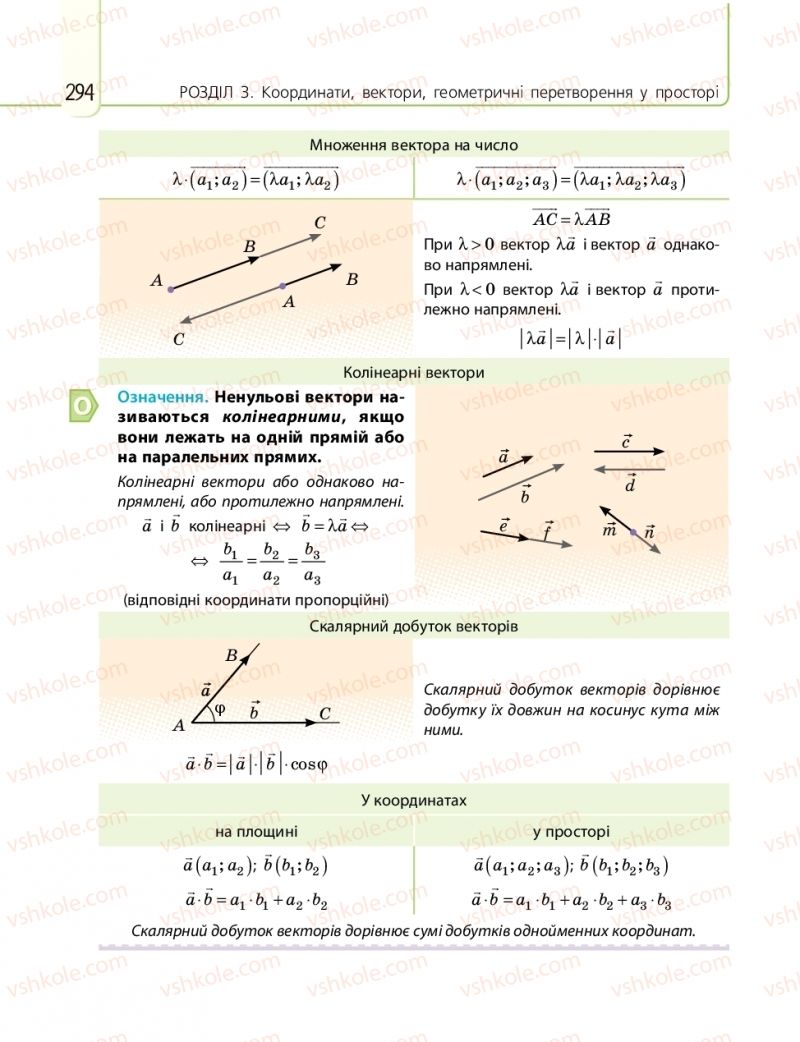 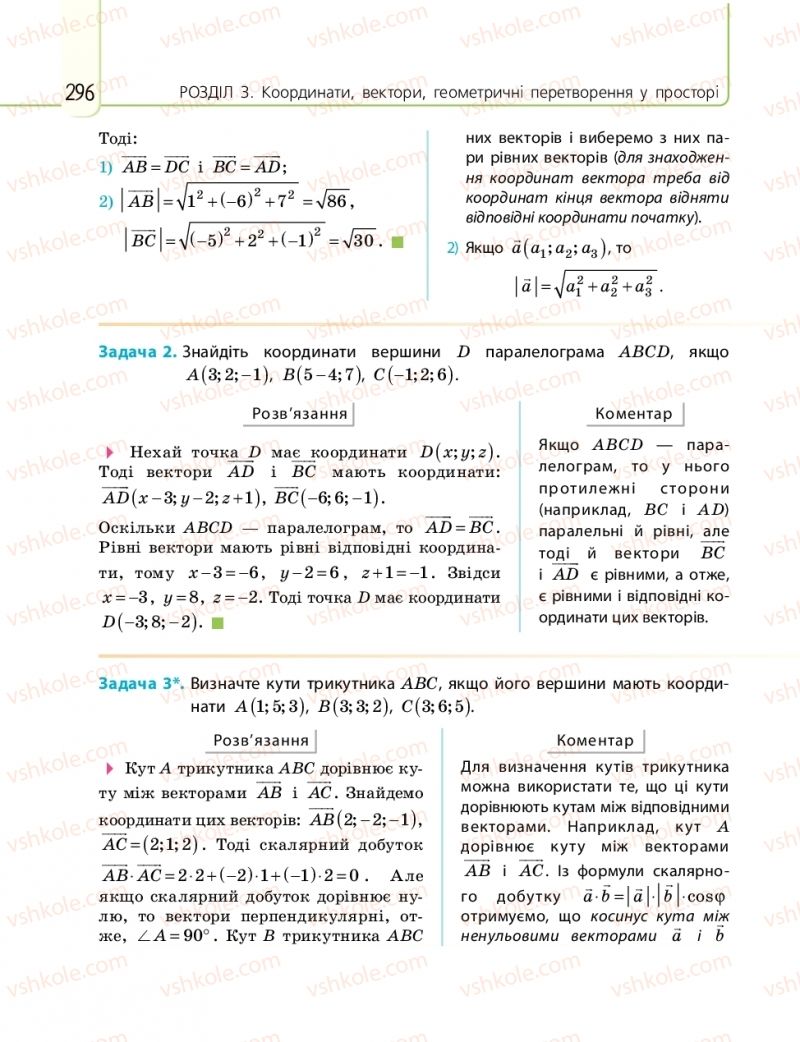 Домашнє завдання: 
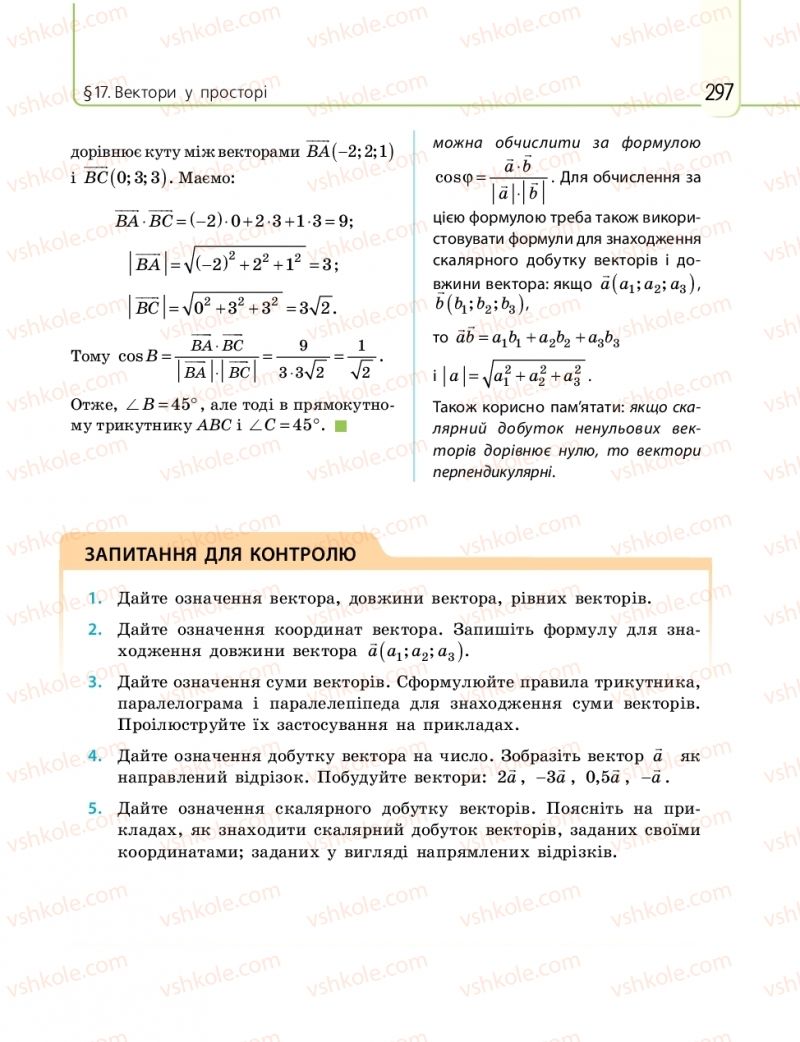 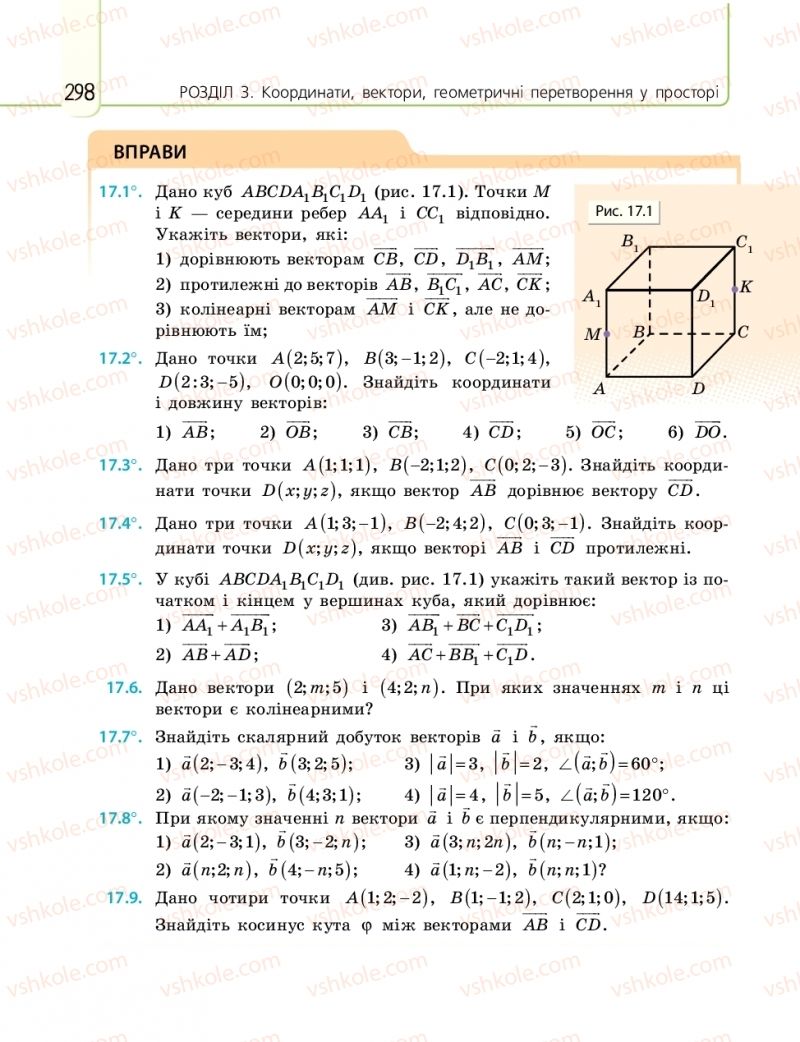 